                                                                                                               ПРОЕКТKАРАР                                                                                 ПОСТАНОВЛЕНИЕ _______ 2024 й.                                    № __                            ______  2024 г.                                                                                                                Об утверждении целевой программы «Профилактика безнадзорности и правонарушений несовершеннолетних и защита их прав в сельском поселении Богдановский сельсовет муниципального района Миякинский район Республики Башкортостан»В соответствии с Федеральным законом «Об общих принципах организации местного самоуправления в Российской Федерации» от 06.10.2003 № 131-ФЗ, Федеральным законом от 06.10.2016 № 182-ФЗ «Об основах системы профилактики правонарушений в Российской Федерации», на основании Представления прокуратуры Миякинского района от 09.02.2024г. № 14-02-2024/Прдп72-24-20800058, а также для комплексного решения проблем профилактики безнадзорности и правонарушений несовершеннолетних, их социальной адаптации, повышения уровня защиты прав и интересов несовершеннолетних на территории сельского поселения Богдановский сельсовет муниципального района Миякинский район Республики Башкортостан, администрация сельского поселения Богдановский сельсовет муниципального района Миякинский район Республики Башкортостан,ПОСТАНОВЛЯЕТ:1. Утвердить целевую программу «Профилактика безнадзорности и правонарушений несовершеннолетних и защита их прав в сельском поселении Богдановский сельсовет муниципального района Миякинский район Республики Башкортостан» (прилагается).2. Администрации сельского поселения Богдановский сельсовет с целью эффективной работы с детьми и семьями группы риска использовать комплексный подход путем взаимодействия всех учреждений системы профилактики.3. Считать утратившим силу постановление №12  от «26» марта 2020 года «Об утверждении целевой программы «Профилактика безнадзорности и правонарушений несовершеннолетних и защита их прав в сельском поселении Богдановский сельсовет муниципального района Миякинский район Республики Башкортостан на 2020-2025гг».4. Обнародовать настоящее постановление в соответствии с Уставом сельского поселения и разместить на официальном сайте администрации сельского поселения в информационно-телекоммуникационной сети «Интернет».5. Настоящее постановление вступает в силу со дня его обнародования.6. Ответственность за выполнение данного постановления оставляю за собой.Глава сельского поселения						Приложениек постановлению администрациисельского  поселенияот ________ 2024 г. № __ЦЕЛЕВАЯ ПРОГРАММА«Профилактика безнадзорности и правонарушений несовершеннолетних и защита их прав в сельском поселении Богдановский сельсовет муниципального района Миякинский район Республики Башкортостан»ПАСПОРТ ПРОГРАММЫ1. Состояние проблемы и обоснование необходимости её решенияОсновой разработки целевой программы по профилактике безнадзорности, беспризорности и правонарушений несовершеннолетних является то, что в современных условиях серьезно обострились проблемы социальной дезадаптации детей и подростков. Увеличивается число безнадзорных детей. Ежегодно растет количество правонарушений, совершаемых детьми и подростками. Отмечается рост насильственных и корыстных преступлений, преступность несовершеннолетних все более приобретает организованный и групповой характер. Многие правонарушения совершаются неработающими и необучающимися подростками. Значительное число подростков совершают общественно опасные деяния до достижения возраста уголовной ответственности.Анализ совершаемых несовершеннолетними преступлений, общественно-опасных деяний и правонарушений показывает, что состояние безнадзорности детей и подростков, социальная неустроенность несовершеннолетних, совершающих преступления и правонарушения, неблагополучие в семьях, являются одной из основных причин преступности среди несовершеннолетних. Характер преступности обусловлен социальной нестабильностью ситуации во многих семьях, отсутствием материальных средств и возможностей трудоустроиться. Характеризуя семьи, относящиеся к группе «риска», можно отметить ряд неблагополучных факторов:- социально-экономические факторы (низкий материальный уровень жизни семьи, нерегулярные доходы, плохие жилищные условия, либо их полное отсутствие);- медико-социальные факторы (экономически неблагоприятные условия, либо хронические заболевания родителей, пренебрежение санитарно-гигиеническими требованиями);- социально - демографические факторы (неполная семья, многодетная, семьи с несовершеннолетними родителями, семьи с повторным браком и сводными детьми);- социально - психологические факторы (семьи с деструктивными эмоциально-конфликтными отношениями супругов, родителей, детей, педагогической несостоятельностью родителей и их низким общеобразовательным уровнем, деформированными ценностными ориентациями);- криминальные факторы (алкоголизм, наркомания, аморальный и паразитический образ жизни, наличие судимых членов семьи, разделяющих нормы и традиции преступной субкультуры).Наличие того или иного фактора социального риска в большинстве означают возникновение социальных отклонений в поведении детей, рождают беспризорность и преступность среди несовершеннолетних и требуют к себе повышенного внимания всех субъектов профилактики. Остается высоким количество детей и подростков, оказавшихся в трудной жизненной ситуации, совершающих преступления и правонарушения, нуждающихся в социальной реабилитации. Все это обуславливает необходимость создания в муниципальном образовании комплексной программы по профилактике безнадзорности, беспризорности и правонарушений несовершеннолетних.2. Основные понятия- несовершеннолетний - лицо, не достигшее возраста восемнадцати лет;- безнадзорный - несовершеннолетний, контроль за поведением которого отсутствует вследствие неисполнения или ненадлежащего исполнения обязанностей по его воспитанию, обучению и (или) содержанию со стороны родителей или законных представителей либо должностных лиц;- беспризорный - безнадзорный, не имеющий места жительства и (или) места пребывания;- несовершеннолетний, находящийся в социально опасном положении, - лицо, которое вследствие безнадзорности или беспризорности находится в обстановке, представляющей опасность для его жизни или здоровья, либо не отвечающий требованиям к его воспитанию или содержанию, либо совершает правонарушения или антиобщественные действия;- индивидуальная профилактическая работа - деятельность по своевременному выявлению несовершеннолетних и семей, находящихся в социально опасном положении, а также по их социально - педагогической реабилитации и (или) предупреждению совершения ими правонарушений и антиобщественных действий;- антиобщественные действия - действия несовершеннолетнего, выражающиеся в систематическом употреблении наркотических средств, психотропных и (или) одурманивающих веществ, алкогольной и спиртосодержащей продукции, пива и напитков, изготавливаемых на его основе, занятии проституцией, бродяжничеством или попрошайничеством, а также иные действия, нарушающие права и законные интересы других лиц;- семья, находящаяся в социально опасном положении, - семья, имеющая детей, находящихся в социально опасном положении, а также семья, где родители или иные законные представители несовершеннолетних не исполняют своих обязанностей по их воспитанию, обучению и (или) содержанию и (или) отрицательно влияют на их поведение, либо жестоко обращаются с ними;- профилактика безнадзорности и правонарушений несовершеннолетних - система социальных, правовых, педагогических и иных мер, направленных на выявление и устранение причин и условий, способствующих безнадзорности, беспризорности, правонарушениям и антиобщественным действиям несовершеннолетних, осуществляемых в совокупности с индивидуальной профилактической работой с несовершеннолетними и семьями, находящимися в социально опасном положении;- учетная карта несовершеннолетнего, находящегося в социально опасном положении, - документ, в котором отражаются предоставленные органами и учреждениями системы профилактики безнадзорности и правонарушений несовершеннолетних сведения, необходимые для проведения индивидуальной профилактической работы в отношении несовершеннолетнего, находящегося в социально опасном положении;- учетная карта семьи, находящейся в социально опасном положении, - документ, в котором отражаются предоставленные органами и учреждениями системы профилактики безнадзорности и правонарушений несовершеннолетних сведения, необходимые для проведения индивидуальной профилактической работы в отношении семьи, находящейся в социально опасном положении;- индивидуальная программа реабилитации и адаптации несовершеннолетнего, находящегося в социально опасном положении, - план мероприятий, выполнение которых органами и учреждениями системы профилактики безнадзорности и правонарушений несовершеннолетних необходимо для проведения индивидуальной профилактической работы в отношении несовершеннолетнего, находящегося в социально опасном положении.3. Категории лиц, в отношении которых проводится индивидуальная профилактическая работа1) безнадзорных или беспризорных;2) занимающихся бродяжничеством или попрошайничеством;3) содержащихся в социально - реабилитационных центрах для несовершеннолетних, социальных приютах, центрах помощи детям, оставшимся без попечения родителей, специальных учебно-воспитательных и других учреждениях для несовершеннолетних, нуждающихся в социальной помощи и (или) реабилитации;4) употребляющих наркотические средства или психотропные вещества без назначения врача либо употребляющих одурманивающие вещества, алкогольную и спиртосодержащую продукцию, пиво и напитки, изготавливаемые на его основе;5) совершивших правонарушение, повлекшее применение меры административного взыскания;6) совершивших правонарушение до достижения возраста, с которого наступает административная ответственность;7) освобожденных от уголовной ответственности вследствие акта об амнистии или в связи с изменением обстановки, а также в случаях, когда признано, что исправление несовершеннолетнего может быть достигнуто путем применения принудительных мер воспитательного воздействия;8) совершивших общественно опасное деяние и не подлежащих уголовной ответственности в связи с недостижением возраста, с которого наступает уголовная ответственность, или вследствие отставания в психическом развитии, не связанного с психическим расстройством;9) обвиняемых или подозреваемых в совершении преступлений, в отношении которых избраны меры пресечения, не связанные с заключением под стражу;10) условно-досрочно освобожденных от отбывания наказания, освобожденных от наказания вследствие акта об амнистии или в связи с помилованием;11) получивших отсрочку отбывания наказания или отсрочку исполнения приговора;12) освобожденных из учреждений уголовно-исполнительной системы, вернувшихся из специальных учебно-воспитательных учреждений закрытого типа, если они в период пребывания в указанных учреждениях допускали нарушения режима, совершали противоправные деяния и (или) после освобождения (выпуска) находятся в социально опасном положении и (или) нуждаются в социальной помощи и (или) реабилитации;13) осужденных за совершение преступления небольшой или средней тяжести и освобожденных судом от наказания с применением принудительных мер воспитательного воздействия;14) осужденных условно, осужденных к обязательным работам, исправительным работам или иным мерам наказания, не связанным с лишением свободы.2. Органы и учреждения системы профилактики безнадзорности и правонарушений несовершеннолетних проводят индивидуальную профилактическую работу в отношении родителей или иных законных представителей несовершеннолетних, если они не исполняют своих обязанностей по их воспитанию, обучению и (или) содержанию и (или) отрицательно влияют на их поведение либо жестоко обращаются с ними.3. Индивидуальная профилактическая работа с лицами, которые не указаны в пунктах 1 и 2, может проводиться в случае необходимости предупреждения правонарушений либо для оказания социальной помощи и (или) реабилитации несовершеннолетних с согласия руководителя органа или учреждения системы профилактики безнадзорности и правонарушений несовершеннолетних.4. Деятельность по профилактике безнадзорности и правонарушений несовершеннолетних5. Мероприятия по реализации программыБашҡортостан Республиҡаһы                  Миәҡә районы муниципаль районың Боғҙан ауыл советы                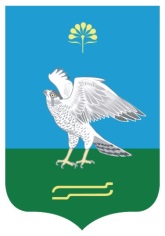     ауыл биләмәһе                                                                                                                                                                                                                                                                                                                                                                                                                                                                                                                                                                                                                                                                                                                                                                                                                                                                                                                                                                хаҡимиәтеАдминистрация                                      сельского поселения    Богдановский сельсовет муниципального района                   Миякинский район                            Республики Башкортостан1. Наименование программыЦелевая программа «Профилактика безнадзорности и правонарушений несовершеннолетних и защита их прав в сельском поселении Богдановский сельсовет муниципального района Миякинский район Республики Башкортостан»2. Нормативная база1) Конституция Российской Федерации2) Федеральный закон «Об общих принципах организации местного самоуправления в Российской Федерации» от 06.10.2003 № 131-ФЗ3) Федеральный закон от 06.10.2016 № 182-ФЗ «Об основах системы профилактики правонарушений в Российской Федерации»3. ЦельФормирование основ комплексного решения проблем профилактики безнадзорности и правонарушений несовершеннолетних на территории сельского поселения.4. Задачи- Реализация мер по повышению эффективности функционирования и координации деятельности всех организаций субъектов государственной системы профилактики безнадзорности и правонарушений несовершеннолетних на территории поселения;- Создание на местах условий для социальной, психолого-педагогической, медицинской, правовой поддержки и реабилитации детей и подростков, а также их семей;- Защита прав и законных интересов детей и подростков;- Снижение подростковой преступности;- Предупреждение безнадзорности и беспризорности несовершеннолетних;- Обеспечение защиты прав и законных интересов детей оставшихся без попечения родителей;- Профилактика зависимостей (курения, алкоголизма и наркомании) среди подростков;- Выявление и пресечение фактов вовлечения несовершеннолетних в совершение преступлений и антиобщественных действий.5. Ожидаемые результаты1. Повышение эффективности работы с детьми и подростками, оказавшимися в трудной жизненной ситуации, а также совершающими противоправные действия.2. Улучшение взаимодействия органов и учреждений системы профилактики безнадзорности и правонарушений на территории поселения.3. Создание условий для дальнейшего снижения числа правонарушений и преступлений, совершаемых несовершеннолетними.Сроки и этапы реализации программыЕжегодноОбъемы и источники финансированияФинансовое обеспечение мероприятий Программы не предусмотрено6. Разработчик программыАдминистрация сельского поселения Богдановский сельсовет муниципального района Миякинский район Республики Башкортостан7. Исполнитель программыАдминистрация сельского поселения Богдановский сельсовет муниципального района Миякинский район Республики Башкортостан№Направления деятельностиСроки исполненияОтветственный исполнительИнформационное обеспечение деятельности системы профилактики безнадзорности и правонарушений несовершеннолетних на территории поселенияИнформационное обеспечение деятельности системы профилактики безнадзорности и правонарушений несовершеннолетних на территории поселенияИнформационное обеспечение деятельности системы профилактики безнадзорности и правонарушений несовершеннолетних на территории поселенияИнформационное обеспечение деятельности системы профилактики безнадзорности и правонарушений несовершеннолетних на территории поселения1.Передача сведений о несовершеннолетних, находящемся в социально опасном положении или в трудной жизненной ситуации в органы опеки и попечительства и другие учрежденияСписок -январь(ежегодно), Вновь выявленные - постоянноСпециалист по делам молодежи администрации сельского поселения  Индивидуальная профилактическая работаИндивидуальная профилактическая работаИндивидуальная профилактическая работаИндивидуальная профилактическая работа2.Проведение индивидуальной профилактической работы в отношении родителей или иных законных представителей несовершеннолетних, если они не исполняют своих обязанностей по их воспитанию, обучению и (или) содержанию и (или) отрицательно влияют на их поведение либо жестоко обращаются с нимипостоянноСпециалистыорганов и учреждений системы профилактики Обязанность органов и учреждений системы профилактики безнадзорности и правонарушений несовершеннолетних на территории поселения по оказанию помощи несовершеннолетним, находящимся в социально опасном положенииОбязанность органов и учреждений системы профилактики безнадзорности и правонарушений несовершеннолетних на территории поселения по оказанию помощи несовершеннолетним, находящимся в социально опасном положенииОбязанность органов и учреждений системы профилактики безнадзорности и правонарушений несовершеннолетних на территории поселения по оказанию помощи несовершеннолетним, находящимся в социально опасном положенииОбязанность органов и учреждений системы профилактики безнадзорности и правонарушений несовершеннолетних на территории поселения по оказанию помощи несовершеннолетним, находящимся в социально опасном положении3.Органы и учреждения системы профилактики безнадзорности и правонарушений несовершеннолетних на территории поселения, получившие сведения о несовершеннолетнем, находящемся в социально опасном положении, обязаны принять меры к оказанию ему помощи и защите его правПо мере необходимостиСпециалистыорганов и учреждений системы профилактикиПомещение несовершеннолетних, нуждающихся в социальной реабилитации, в специализированные учреждения для несовершеннолетнихПомещение несовершеннолетних, нуждающихся в социальной реабилитации, в специализированные учреждения для несовершеннолетнихПомещение несовершеннолетних, нуждающихся в социальной реабилитации, в специализированные учреждения для несовершеннолетнихПомещение несовершеннолетних, нуждающихся в социальной реабилитации, в специализированные учреждения для несовершеннолетних4.Подготовка ходатайств по помещению несовершеннолетних, оставшиеся без попечения родителей или оказавшихся в социально опасном положении, в специализированные учреждения для несовершеннолетних, нуждающихся в социальной реабилитации, на период, необходимый для оказания им социальной помощи и (или) их социальной реабилитации, до решения вопроса об их устройстве органами опеки и попечительстваПо мере необходимостиСпециалист по делам молодежи администрации сельского поселения  Выявление учащихся образовательных учреждений, находящихся в социально опасном положенииВыявление учащихся образовательных учреждений, находящихся в социально опасном положенииВыявление учащихся образовательных учреждений, находящихся в социально опасном положенииВыявление учащихся образовательных учреждений, находящихся в социально опасном положении5.В случае выявления несовершеннолетних, находящихся в социально опасном положении, а также не посещающих или систематически пропускающих по неуважительным причинам занятия в образовательных учреждениях, принятие мер по выяснению причин возникшей ситуацииПо мере необходимостиСпециалист по делам молодежи администрации сельского поселения ; Педагоги, сотрудники и руководители образовательных учреждений6.Передача сведений о несовершеннолетнем и его семье, которые оказались в социально опасном положении, в комиссию по делам несовершеннолетних и защите их прав для принятия необходимых мер по оказанию помощи несовершеннолетнемуПо мере необходимостиСпециалист по делам молодежи администрации сельского поселения ; Педагоги, сотрудники и руководители образовательных учреждений (по согласованию)Содействие в трудоустройстве несовершеннолетним, оказавшимся в социально опасном положенииСодействие в трудоустройстве несовершеннолетним, оказавшимся в социально опасном положенииСодействие в трудоустройстве несовершеннолетним, оказавшимся в социально опасном положенииСодействие в трудоустройстве несовершеннолетним, оказавшимся в социально опасном положении7.Работа по профессиональной ориентации несовершеннолетних, организация их временной занятости с учетом социальной значимости и привлекательности для несовершеннолетних предлагаемых рабочих местПо необходимостиСпециалистыорганов и учреждений системы профилактики(по согласованию)Организация реабилитации несовершеннолетних, освободившихся из учреждений уголовно-исполнительной системы, а также вернувшихся из специальных учебно-воспитательных учреждений закрытого типаОрганизация реабилитации несовершеннолетних, освободившихся из учреждений уголовно-исполнительной системы, а также вернувшихся из специальных учебно-воспитательных учреждений закрытого типаОрганизация реабилитации несовершеннолетних, освободившихся из учреждений уголовно-исполнительной системы, а также вернувшихся из специальных учебно-воспитательных учреждений закрытого типаОрганизация реабилитации несовершеннолетних, освободившихся из учреждений уголовно-исполнительной системы, а также вернувшихся из специальных учебно-воспитательных учреждений закрытого типа8.Разработка программы социальной реабилитации, адаптации, профессионального обучения или трудоустройства несовершеннолетних, освободившихся из учреждений уголовно-исполнительной системы, а также вернувшихся из специальных учебно-воспитательных учреждений закрытого типаДо достижения данной категории 18 летАдминистрация поселенияУчастие в профилактической работе с несовершеннолетними подразделения по делам несовершеннолетних органов внутренних делУчастие в профилактической работе с несовершеннолетними подразделения по делам несовершеннолетних органов внутренних делУчастие в профилактической работе с несовершеннолетними подразделения по делам несовершеннолетних органов внутренних делУчастие в профилактической работе с несовершеннолетними подразделения по делам несовершеннолетних органов внутренних дел9.Помощь представителям ОМВД России по Республике Башкортостан в отношении несовершеннолетних, а также их родителей или иных законных представителей, не исполняющих своих обязанностей по воспитанию, обучению и (или) содержанию несовершеннолетних и (или) отрицательно влияющих на их поведение либо жестоко обращающихся с нимиПо необходимостиСпециалистыорганов и учреждений системы профилактики безнадзорности и правонарушений несовершеннолетних№п/пНаименование мероприятийСроки проведения(ежегодно)Ответственный исполнитель1.Координация деятельности организаций и учреждений на территории поселения (согласование совместных мероприятий согласно годовых планов работы)январьАдминистрация поселения2.Представление сведений о несовершеннолетних, находящихся в социально опасном положении или в трудной жизненной ситуации в органы опеки и попечительства для постановки на контроль и оказания необходимой помощиСписок -январьВновь выявленные - постоянноАдминистрация поселения3.Разработка и принятие участия во всех мероприятияхежегодноАдминистрация поселения4.Организация правового просвещения среди несовершеннолетних (дни правовых знаний, конкурсы, диспуты и др.)По плануШколаСДКбиблиотека5.Проведение акций «День борьбы с вредными привычками», приуроченной к международным дням борьбы со СПИДОМ, борьбы с наркоманией и курениемежегодно ШколаСДКбиблиотека6.Проведение акции по защите прав ребенка, посвященной Дню защиты детей01 июняежегодноАдминистрация поселения7.Проведение совещания (тематического) по предупреждению безнадзорности и правонарушений1 раз в годАдминистрация поселения8.Организовать проведение мероприятий по формированию здорового образа жизни, патриотическому воспитанию, стимулированию правопослушного поведения учащихсяВ течение годаАдминистрация поселения9.В целях охраны прав и законных интересов детей и подростков, находящихся под опекой и попечительством, в приемных семьях, в воспитательных семейных группах осуществлять проверки условий их жизни, оказывать необходимую помощьпостоянноАдминистрация поселения10.Социальная поддержка, помощь в адаптации, в том числе и решения вопросов трудоустройства несовершеннолетних, вернувшихся из воспитательной колонии, а также осужденных к мерам наказания, не связанным с лишением свободыпостоянноАдминистрация поселения11.Организация просветительской работы по вопросам профилактики безнадзорности и правонарушений несовершеннолетних на территории поселенияпостоянноАдминистрация поселения